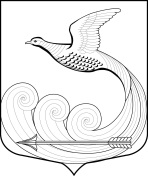 Местная администрациямуниципального образования Кипенское сельское поселениемуниципального образования Ломоносовского муниципального районаЛенинградской областиПОСТАНОВЛЕНИЕот 27.04.2023 г. № 218д. КипеньО внесении изменений в постановление местной администрации Кипенского сельского поселения от 20.04.2023 года № 194 «Об  утверждении  перечня  проектовпо поддержке развития общественнойинфраструктуры   муниципальногозначения на 2024 год»            В соответствии с Правилами предоставления субсидий местным бюджетам из областного бюджета Ленинградской области, утверждёнными Постановлением Правительства Ленинградской области от 20 июля 2016 года № 257 и Постановлением Правительства Ленинградской области от 14 ноября  2013 года № 399 «Об утверждении государственной программы Ленинградской области «Устойчивое общественное развитие в Ленинградской области», руководствуясь Уставом муниципального образования Кипенское сельское поселение муниципального образования Ломоносовский муниципальный район Ленинградской области, местная администрация Кипенского сельского поселения постановляет:Внести в приложение к постановлению местной администрации муниципального образования Кипенское сельское поселение муниципального образования Ломоносовского муниципального района Ленинградской области от 20.04.2023 года № 194 «Об  утверждении  перечня  проектов по поддержке развития общественной инфраструктуры   муниципального значения на 2024 год» изменение, изложив его в новой редакции согласно приложению.Настоящее постановление подлежит официальному опубликованию и размещению на официальном сайте муниципального образования Кипенское сельское поселение в информационно-телекоммуникационной сети Интернет.Контроль за исполнением настоящего постановления оставляю за собой.Глава  Кипенского сельского поселения  	    М. В. КюнеПриложение к постановлению местной администрации Кипенского сельского поселения от 27.04.2023 г. № 218Приложение к постановлению местной администрации Кипенского сельского поселения от 20.04.2023 г. № 194Перечень проектов муниципального образования Кипенское сельское поселение муниципального образования Ломоносовский муниципальный район Ленинградской области по поддержке развития общественной инфраструктуры муниципального значения на 2024 год№ пп(целевой показатель)Муниципальное образованиеХарактеристика проекта  (наименование учреждения, адрес, направление расходов)Срок реализации (год завершения)Доля софинансирования (%)Стоимость реализации проекта, рублейСтоимость реализации проекта, рублейСтоимость реализации проекта, рублей№ пп(целевой показатель)Муниципальное образованиеХарактеристика проекта  (наименование учреждения, адрес, направление расходов)Срок реализации (год завершения)Доля софинансирования (%)всегоза счет средств ОБза счет средств МБ123456781Кипенское сельское поселениеМестная администрация муниципального образования Кипенское сельское поселение муниципального образования Ломоносовского муниципального района Ленинградской области «Пошив костюмов для Ансамбля русской народной песни муниципального казенного учреждения культуры клубного типа Дом культуры д. Кипень муниципального образования Кипенское сельское поселение» д. Кипень, Ропшинское шоссе, д. 7А» 20245,0736842,11700 000,0036842,112Кипенское сельское поселениеМестная администрация муниципального образования Кипенское сельское поселение муниципального образования Ломоносовского муниципального района Ленинградской области "Благоустройство территории  у памятника Защитникам Отечества, расположенного по адресу: д. Кипень, Ропшинское шоссе, д.7А"20245,01039335,18987368,4251966,76